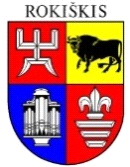 ROKIŠKIO RAJONO SAVIVALDYBĖS TARYBASPRENDIMASDĖL SOCIALINIŲ PASLAUGŲ KAINŲ SUDERINIMO2022 m.  sausio 28 d. Nr. TS-RokiškisVadovaudamasi Lietuvos Respublikos vietos savivaldos įstatymo 16 straipsnio 2 dalies 37 punktu, 18 straipsnio 1 dalimi, Lietuvos Respublikos biudžetinių įstaigų įstatymo 4 straipsnio 2 dalimi, atsižvelgdama į Socialinių paslaugų finansavimo ir lėšų apskaičiavimo metodikos, patvirtintos Lietuvos Respublikos Vyriausybės 2006 m. spalio 10 d. nutarimu Nr. 978 ,,Dėl Socialinių paslaugų finansavimo ir lėšų apskaičiavimo metodikos patvirtinimo“, 20 ir 21 punktus, Rokiškio socialinės paramos centro 2021 m. gruodžio 8 d. raštą Nr. S1-619 ,,Dėl socialinių paslaugų kainų suderinimo“, 2022 m. sausio 18 raštą Nr. S1-18 ,,Dėl informacijos patikslinimo“ bei Obelių socialinių paslaugų namų 2022 m. sausio 18 prašymą dėl socialinių paslaugų kainų patvirtinimo Nr. (1.10)-R3-43, Rokiškio rajono savivaldybės taryba n u s p r e n d ž i a: 1. Suderinti Rokiškio socialinės paramos centro teikiamų socialinių paslaugų kainas (1 priedas). 2. Suderinti Obelių socialinių paslaugų namų teikiamų socialinių paslaugų kainas (2 priedas).3. Pripažinti netekusiais galios:3.1. Rokiškio rajono savivaldybės tarybos 2020 m. lapkričio 27 d. sprendimą Nr. TS-282 ,,Dėl socialinių paslaugų kainų suderinimo“;3.2. Rokiškio rajono savivaldybės tarybos 2021 m. gruodžio 23 d. sprendimą Nr. TS-263 ,,Dėl Rokiškio rajono savivaldybės tarybos 2020 m. lapkričio 27 d. sprendimo Nr. TS-282 ,,Dėl socialinių paslaugų kainų suderinimo“ dalinio pakeitimo.4. Skelbti šį sprendimą Teisės aktų registre.Šis sprendimas per vieną mėnesį gali būti skundžiamas  Regionų apygardos administracinio teismui, skundą (prašymą) paduodant bet kuriose šio teismo rūmuose, Lietuvos Respublikos administracinių bylų teisenos įstatymo nustatyta tvarka.Savivaldybės meras	                               	                              Ramūnas  GodeliauskasZita ČaplikienėRokiškio rajono savivaldybės tarybos 2022 m. sausio 28 d. sprendimo Nr. TS- 	1 priedasROKIŠKIO SOCIALINĖS PARAMOS CENTRO TEIKIAMŲSOCIALINIŲ PASLAUGŲ KAINOS                                       1.  BENDROSIOS SOCIALINĖS PASLAUGOS2. SPECIALIOSIOS SOCIALINĖS PASLAUGOS	Apgyvendinimo paslauga (Basanavičiaus g. 8, Rokiškis, 3 aukšto patalpos):	 standartinis kambarys 1 asmeniui 1 parai (1 lova su patalyne) kaina – 7,50 Eur, nuo 2 iki 5 parų – 5,50 Eur, 6 paros ir daugiau  – 5,0 Eur.	Rokiškio socialinės paramos centras teikia paslaugas asmenims su negalia, į kurias įeina ir  maitinimas :	1. Jūžintų dienos ir trumpalaikės socialinės globos centre 1 asmeniui maitinimas sudaro 3,50 Eur dienai. 	2. Dienos centre asmenims su negalia 1 asmeniui maitinimas sudaro 2,40 Eur dienai.	Rokiškio rajono savivaldybės tarybos 2022 m. sausio 28 d. sprendimo Nr. TS- 2 priedasOBELIŲ SOCIALINIŲ PASLAUGŲ NAMŲ TEIKIAMŲSOCIALINIŲ PASLAUGŲ KAINOSRokiškio rajono savivaldybės tarybaiTEIKIAMO SPRENDIMO PROJEKTO ,,DĖL SOCIALINIŲ PASLAUGŲ KAINŲ SUDERINIMO“ AIŠKINAMASIS RAŠTAS2022 m. sausio 28 d.Rokiškis		Parengto projekto tikslai ir uždaviniai. Patvirtinti Rokiškio rajono savivaldybės tarybos sprendimą „Dėl   socialinių paslaugų kainų suderinimo“.		Šiuo metu esantis teisinis reglamentavimas Lietuvos Respublikos Vyriausybės nutarimas ,,Dėl Socialinių paslaugų finansavimo ir lėšų apskaičiavimo metodikos patvirtinimo“.	Sprendimo projekto esmė. Socialinių paslaugų finansavimo ir lėšų apskaičiavimo   metodika reglamentuoja socialinių paslaugų pagal atskiras socialinių paslaugų rūšis finansavimą ir lėšų socialinėms paslaugoms apskaičiavimą. Dėl padidėjusių išlaidų Rokiškio socialinės paramos centras (toliau – Centras) ir Obelių socialinių paslaugų namai (toliau – Namai) pateikė tarybai suderinti jų įstaigoje teikiamų socialinių paslaugų kainas. Rokiškio socialinės paramos centro socialinių paslaugų kainos buvo suderintos 2021 m. gruodžio 23 d.  tarybos sprendimu Nr. TS-263 ,,Dėl Rokiškio rajono savivaldybės tarybos 2020 m. lapkričio 27 d. sprendimo Nr. TS-282 ,,Dėl socialinių paslaugų kainų suderinimo“ dalinio pakeitimo, tačiau 2022 m. sausio 18 d. pateiktas raštas dėl informacijos patikslinimo. Centras pateikė patikslintas maitinimo kainas dėl socialinės globos paslaugų, į kurias įeina maitinimas (dienos socialinė globa institucijoje – 2,40 Eur ir trumpalaikė socialinė globa – 3,50 Eur). Taip pat Centras planuoja teikti apgyvendinimo paslaugas asmenims, kuriems neteikiamos socialinės paslaugos, tačiau reikalingos  laikinai  gyventi patalpos. Planuojama paslaugos kaina: vienos paros – 7,50 Eur,  nuo 2 iki 5 parų – 5,50 Eur,  nuo 6 parų ir daugiau – 5,00 Eur.  Paslaugos bus teikiamos Basanavičiaus g. 8, Rokiškio m. (bendrabutyje) 3 aukšte. Patalpos yra sutvarkytos, tinkamos apgyvendinimo paslaugoms. Mokslo metais  šiame pastate yra apgyvendinami moksleiviai, kurie neturi sąlygų kasdien grįžti į namus.            Obelių socialinių paslaugų namai pateikė suderinti socialinių paslaugų kainas, akredituotos   naujos paslaugos: palydėjimo paslauga jaunuoliams su apgyvendinimu (169,25 Eur/mėn. asmeniui), paslauga bus teikiama asmenims, kuriems buvo teikta socialinė globa institucijoje, arba asmenims, kurie gyveno socialinės rizikos šeimose. Apgyvendinimo savarankiško gyvenimo namuose (169,25 Eur/mėn. asmeniui)  teikiama šeimoms, patiriančioms socialinę riziką,  taip pat ir asmenims, kuriems  buvo teikiama socialinė globa institucijoje. Intensyvios krizių įveikimo pagalbos paslaugos kaina (380,98 Eur/mėn asmeniui). Be tėvų globos likusiems vaikams teikiamos trumpalaikės ir ilgalaikės socialinės globos paslaugos bendruomeniniuose vaikų globos namuose kaina 1614,00 Eur/mėn. asmeniui.	Laukiami rezultatai. Įvertinus socialinių paslaugų teikimo faktines išlaidas (darbo užmokesčio, valstybinio socialinio draudimo įmokų,  transporto, komunalinių išlaidų ir kitas sąnaudas), bus su steigėju suderintos Rokiškio socialinės paramos centro ir Obelių socialinių paslaugų  namų socialinių paslaugų kainos.	Finansavimo šaltiniai ir lėšų poreikis: savivaldybės biudžetas ir valstybės biudžeto tikslinės dotacijos.	Suderinamumas su Lietuvos Respublikos galiojančiais teisės norminiais aktais. Projektas neprieštarauja galiojantiems teisės aktams.	Antikorupcinis vertinimas. Teisės akte nenumatoma reguliuoti visuomeninių santykių, susijusių su Lietuvos Respublikos korupcijos prevencijos įstatymo 8 straipsnio 1 dalyje numatytais veiksniais, todėl teisės aktas nevertintinas antikorupciniu požiūriu.Socialinės paramos ir sveikatos skyriaus vedėjo pavaduotoja             	Zita ČaplikienėEil. 
Nr.Paslaugos pavadinimasPaslaugos teikimo norma/trukmėPaslaugos kaina1.1.InformavimasVienkartinėNemokama1.2.KonsultavimasIki problemos išsprendimoNemokama1.3.Tarpininkavimas ir atstovavimasIki problemos išsprendimoNemokama1.4.Transporto paslaugų organizavimasPagal poreikį0,75 Eur/km1.5.Asmeninės higienos ir priežiūros paslaugų organizavimas:skalbimo paslaugaprausimasis duše1 kartas1 kartas1,40 Eur ( -5kg)1,50 Eur ( 1 kartas – 0,5 val.)1.6. Kitos bendrosios socialinės paslaugos (socialinės paslaugos, organizuojamos į specifinius savivaldybės gyventojų  poreikius) Pagal poreikį 3,47 Eur/1 val.Socialinės paslaugos rūšisSocialinių paslaugų gavėjaiBendroji lėšų dalis (BLD)Kintamoji lėšų dalis (KLD)Socialinės paslaugos kainaRokiškio socialinės paramos centro padalinys Pagalba į namusSenyvo amžiaus asmenys suaugę asmenys su negalia0,92Eur/val.8,02Eur /val.8,94Eur /val.Socialinių paslaugų namuose padalinys  Pagalba į namusVaikai su negalia0,92Eur/val.8,02Eur /val.8,94Eur /val.Socialinių paslaugų namuose padalinys  Pagalba į namusKiti asmenys, laikinai netekę savarankiškumo0,92Eur /val.8,02Eur /val.8,94Eur /val.Socialinių paslaugų namuose padalinys Dienos socialinė globaSenyvo amžiaus asmenys ir suaugę asmenys su negalia0,92Eur /val.8,10Eur /val.9,02Eur /val.Socialinių paslaugų namuose padalinysDienos socialinė globaSenyvo amžiaus  asmenys su sunkia negalia ir suaugę asmenys su sunkia negaliaVaikų su sunkia negalia ir jų šeimos0,92Eur/val.0,92Eur/val.8,10Eur/val.8,10Eur/val.9,02Eur /val.9,02Eur./valSocialinių paslaugų namuose padalinysDienos socialinė globa Asmenys su negalia (su maitinimu) 0,92Eur /val.7,58Eur /val.8,50Eur /val.Dienos soc. globa institucijojeDienos socialinė globa Asmenys su sunkia negalia (su maitinimu)0,92Eur /val.7,58Eur /val.8,50Eur /val.Dienos soc. globa institucijojeApgyvendinimas savarankiškuose gyvenimo namuoseSocialinę riziką patiriantys asmenys201,32Eur/mėn.467,86Eur/mėn.669,18 Eur/mėn.Obelių savarankiško gyvenimo namaiApgyvendinimas savarankiškuose gyvenimo namuoseSenyvo amžiaus asmenys201,32 Eur/mėn.467,86 Eur/mėn.669,18 Eur/mėn.Obelių savarankiško gyvenimo namaiApgyvendinimas savarankiškuose gyvenimo namuoseSuaugę asmenys su fizine negalia201,32 Eur/mėn.467,86 Eur/mėn.669,18 Eur/mėn.Obelių savarankiško gyvenimo namaiTrumpalaikė socialinė globaSenyvo amžiaus asmenys (su maitinimu)201,32 Eur/mėn.1028,32 Eur/mėn.1229,64 Eur/mėn.Jūžintų dienos ir trumpalaikės socialinės globos centrasTrumpalaikė socialinė globaSuaugę asmenys su negalia (su maitinimu)201,32 Eur/mėn.1028,32 Eur/mėn.1229,64 Eur/mėn.Jūžintų dienos ir trumpalaikės socialinės globos centrasTrumpalaikė socialinė globaSenyvo amžiaus asmenys su sunkia negalia ir suaugę asmenys su sunkia negalia (su maitinimu)201,32 Eur/mėn.1319,61Eur/mėn.1520,93 Eur/mėn.Jūžintų dienos ir trumpalaikės socialinės globos centrasLaikino atokvėpiopaslaugaSenyvo amžiaus ir suaugę su negalia  (su maitinimu)6,71 Eur/parą34,28 Eur/parą40,99 Eur/parąJūžintų dienos ir trumpalaikės socialinės globos centrasLaikino atokvėpio paslaugaSenyvo amžiaus ir suaugę su negalia (be maitinimo) 6,71 Eur/parą30,98 Eur/parą37,69 Eur/parąJūžintų dienos ir trumpalaikės socialinės globos centrasLaikino atokvėpio paslaugaSenyvo amžiaus asmenys su sunkia negalia (su maitinimu)6,71Eur/parą43,99Eur/parą50,70 Eur/parąJūžintų dienos ir trumpalaikės socialinės globos centrasLaikino atokvėpio paslaugaSenyvo amžiaus asmenys su sunkia negalia (be maitinimo)6,71 Eur/parą40,69 Eur/parą47,40 Eur/parąJūžintų dienos ir trumpalaikės socialinės globos centrasPaslaugos pavadinimasPaslaugos teikimo norma/trukmėPaslaugos kainaAsmeninės higienos ir priežiūros paslaugų organizavimas:skalbimo paslaugaprausimasis duše1 kartas1 kartas1,30 Eur (- 5kg)1,50 Eur (1 kartas – 0,5 val.)Socialinės paslaugos rūšisSocialinių paslaugų gavėjaiBendroji lėšų dalis (BLD)Kintamoji lėšų dalis (KLD)Socialinės paslaugos kaina Obelių socialinių paslaugų  namų padalinys  Intensyvi krizių įveikimo pagalbaSocialinę riziką patiriantys asmenys, šeimos su vaikais11,70Eur/mėn.369,28Eur/mėn.380,98Eur/mėn.Krizių centro padalinys, Mokyklos g. 9, ObeliaiApgyvendinimas savarankiško gyvenimo namuoseSocialinę riziką patiriančios šeimos,sulaukę pilnametystės asmenys (iki 24 m.), kuriems buvo teikta socialinė globa  (rūpyba) socialinės globos įstaigoje ar kurie gyveno socialinę riziką patiriančiose šeimose5,95Eur/mėn.163,30Eur/mėn.169,25Eur/mėn.Mokyklos g. 9,ObeliaiPalydėjimo paslauga jaunuoliams su apgyvendinimuSulaukę pilnametystės asmenys (iki 24 m.), kuriems buvo teikta socialinė globa (rūpyba) socialinės globos įstaigoje ar kurie gyveno socialinę riziką patiriančiose šeimose5,95Eur/mėn.163,30Eur/mėn.169,25Eur/mėn.Mokyklos g. 9,ObeliaiTrumpalaikė socialinė  globa bendruomeniniuose vaikų globos namuoseVaikai, laikinai likę be tėvų globos, socialinę riziką patiriantys vaikai ar vaikai iš socialinę riziką patiriančių šeimų316,00Eur/mėn.1298,00Eur/mėn.1614,00Eur/mėn.Kalno g. 6, Stasiūnų k., Obelių sen.,Barkiškio g. 9, Obelių priemiestis,Pergalės g. 17, Rokiškis,Kauno g. 1E, RokiškisIlgalaikė socialinė  globa bendruomeniniuose vaikų globos namuoseBe tėvų globos likę vaikai, kuriems nustatyta nuolatinė globa316,00Eur/mėn.1298,00Eur/mėn.1614,00Eur/mėn.Kalno g. 6, Stasiūnų k., Obelių sen.,Barkiškio g. 9, Obelių priemiestis,Pergalės g. 17, Rokiškis,Kauno g. 1E, Rokiškis